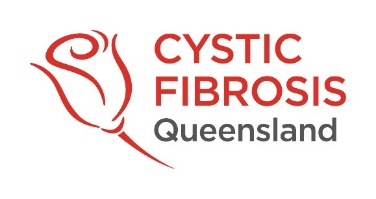 COVID Safe – Events PlanAlthough the risk of exposure to COVID-19 and transmission in the community is low, we need to be aware COVID-19 can spread quickly if it emerges. Events pose a transmission risk for COVID-19 and Cystic Fibrosis Queensland is committed to delivering its events safely by following best practice guidelines as outlined by Queensland Health. Cystic Fibrosis Queensland will make this Events Plan available to all event participants prior to and during events. For up-to-date information about COVID-19, please visit Queensland Health. As of 1 JUNE 2020, a maximum of 20 people are permitted for gatherings in public spaces. The public health rules to maintain are: Physical distancingFour square metres per person when indoorsHand hygieneRespiratory hygiene Frequent environmental cleaning and disinfection.Illness and symptomsCOVID-19 affects people in different ways. Most infected people will develop mild to moderate illness and recover without hospitalisation. People with coronavirus may experience: fevercoughingsore throatfatigueshortness of breathloss of taste or smell.Use the Coronavirus  (COVID-19) Symptom Checker to find out if you meet the Australian guidelines for coronavirus testing https://www.health.gov.au/resources/apps-and-tools/healthdirect-coronavirus-covid-19-symptom-checker Seek immediate medical attention if you have serious symptoms.When not to attend an eventCystic Fibrosis Queensland asks that all event participants stay home and not attend an event if you are: unwell (have symptoms of any kind)have a confirmed or probable case of COVID-19waiting for a COVID-19 test resultself-isolating or in mandatory self-quarantinehave been in contact with a confirmed or suspected case of coronavirus.Infection controlCystic Fibrosis Queensland encourages best practice hygiene and infection control guidelines are followed including: participants avoid physical contact (kissing, hugging, shaking hands) with others at eventsparticipants wash hands or use hand sanitiser regularly participants take care to maintain 1.5 metres between themselves and other event participants participants cover nose and mouth with tissue or bent elbow when coughing or sneezing.Cystic Fibrosis Queensland encourages event participants to use contactless card payments for any purchases or donations made at events. Cystic Fibrosis Queensland encourages all participants to bring their own masks, gloves, and hand sanitiser to avoid cross-contamination of surfaces.Cystic Fibrosis Queensland will provide hand sanitiser, gloves, and single-use face masks at all events for use by event participants who require them. Enable contact tracingCystic Fibrosis Queensland:will collect names and contact details of at least one participant per group prior to the event requires all participants to register with a Cystic Fibrosis Queensland employee or volunteer on arrival at the eventwill record all participant names and contact details will retain all event attendance recordswill disclose event participant details to any government department or body for the purpose of contact tracing if requiredencourages all participants to download the Australian Government COVIDSafe appThere are inherent risks that people with cystic fibrosis face when attending Cystic Fibrosis Queensland events. People with cystic fibrosis are immune-compromised and are particularly vulnerable to COVID-19. People with cystic fibrosis may choose to attend our events and therefore, all event attendees should be especially diligent when attending our events.  Our infection control notice remains in place for all our events and we respectfully request that you read this before attending. If you have any comment or query relating to Cystic Fibrosis Queensland’s COVID Safe – Events Plan, please contact fundraising@cfqld.org.au. 